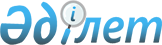 О признании утратившим силу постановления Правительства Республики Казахстан от 30 июня 2007 года № 559Постановление Правительства Республики Казахстан от 3 августа 2010 года № 777

      Правительство Республики Казахстан ПОСТАНОВЛЯЕТ:



      1. Признать утратившим силу постановление Правительства Республики Казахстан от 30 июня 2007 года № 559 "Об утверждении Типового регламента оказания государственной услуги" (САПП Республики Казахстан, 2007 г., № 23, ст. 265).



      2. Настоящее постановление вводится в действие со дня первого официального опубликования.      Премьер-Министр

      Республики Казахстан                       К. Масимов
					© 2012. РГП на ПХВ «Институт законодательства и правовой информации Республики Казахстан» Министерства юстиции Республики Казахстан
				